РЕШЕНИЕСобрания депутатов Городского поселения Параньга Параньгинского муниципального района Республики Марий Эл№237                                                                                           от 18 августа 2023 года 	О внесении изменений в Положение 
о муниципальном жилищном контроле 
на территории Городского поселения ПараньгаВ соответствии со статьей 20 Жилищного кодекса Российской Федерации, Федеральным законом от 31.07.2020 № 248-ФЗ «О государственном контроле (надзоре) и муниципальном контроле в Российской Федерации», приказом Министерства строительства и жилищно-коммунального хозяйства Российской Федерации от 23 декабря 2021 года N 990-пр «Об утверждении типовых индикаторов риска нарушения обязательных требований, используемых при осуществлении государственного жилищного надзора и муниципального жилищного контроля», Уставом Городского поселения Параньга Собрание депутатов Городского поселения Параньга РЕШИЛО:1. Внести в Положение о муниципальном жилищном контроле на территории Городского поселения Параньга, утвержденным решением Собрания депутатов Городского поселения Параньга от 30 сентября 2021 года № 117 (в редакции от 23 декабря 2021 года №145) (далее – Положение) следующие изменения:1.1. Приложение 1 Положения изложить в новой редакции (прилагается).2. Обнародовать  настоящее решение в установленном законом порядке и  разместить на официальном сайте Параньгинской городской администрации в информационно-телекоммуникационной сети «Интернет».Утверждено  решением собрания депутатов 
Городского поселения Параньга от 18.08.2023 г № 237Приложение № 1к Положению о муниципальном жилищном контроле на территории Городского поселения ПараньгаИндикаторы риска нарушения обязательных требований, используемые для определения необходимости проведения внеплановыхпроверок при осуществлении Параньгинской городской администрациеймуниципального жилищного контроля в границах 
Городского поселения ПараньгаТрехкратный и более рост количества обращений за единицу времени (месяц, квартал) в сравнении с предшествующим аналогичным периодом и (или) с аналогичным периодом предшествующего календарного года, поступивших в адрес органа муниципального жилищного контроля от граждан (поступивших способом, позволяющим установить личность обратившегося гражданина) или организаций, являющихся собственниками помещений в многоквартирном доме, граждан, являющихся пользователями помещений в многоквартирном доме, информации от органов государственной власти, органов местного самоуправления, из средств массовой информации, информационно-телекоммуникационной сети «Интернет», государственных информационных систем о фактах нарушений контролируемыми лицами обязательных требований, установленных частью 1 статьи 20 Жилищного кодекса Российской Федерации.Отсутствие в течение трех и более месяцев актуализации информации, подлежащей размещению в государственной информационной системе жилищно-коммунального хозяйства в соответствии с Порядком, формами, сроками и периодичностью размещения, устанавливаемыми федеральным органом исполнительной власти, осуществляющим функции по выработке и реализации государственной политики и нормативно-правовому регулированию в сфере жилищно-коммунального хозяйства.   Россий Федераций Марий Эл Республика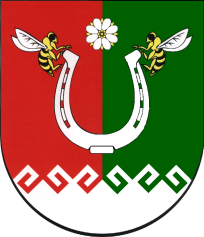 Российская Федерация Республика Марий ЭлМАРИЙ ЭЛ РЕСПУБЛИКЫСЕ ПАРАНЬГА МУНИЦИПАЛ РАЙОНЫН ПАРАНЬГА ОЛА ШОТАН ИЛЕМЖЕДЕПУТАТ ПОГЫНЖОГОРОДСКОЕ ПОСЕЛЕНИЕ ПАРАНЬГА ПАРАНЬГИНСКОГО МУНИЦИПАЛЬНОГО РАЙОНА РЕСПУБЛИКИ МАРИЙ ЭЛСОБРАНИЕ ДЕПУТАТОВ425570, пгт Параньга, Колхоз ур., 11  тел. (8 836 39) 4-16-62email: gpg12@mail.ru425570, пгт Параньга, ул. Колхозная, 11  тел. (8 836 39) 4-16-62email: gpg12@mail.ruГлава Городскогопоселения ПараньгаГ.Н.Тухватуллина